Asistenta pakalpojuma nepieciešamības un atbalsta intensitātes noteikšanas novērtēšana ārpus mājas vides2. Personas kods           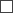 * Ja atbilstoši šīs anketas novērtējumam asistenta pakalpojums personai nepienākas, bet ir objektīva, pierādāma vajadzība pēc asistenta pakalpojuma regulāru ārstniecības pakalpojumu saņemšanai, personai ir tiesības ārstniecības vai medicīniskās rehabilitācijas kursa laikā saņemt asistenta pakalpojumu 40 stundas mēnesī.**Ja persona kvalificējas vairākiem mērķiem, piešķirto stundu skaits nesummējas, bet piemēro mērķi ar lielāko paredzēto stundu skaitu.*** Intensitātes koeficienta noteikšanas tabula:N – asistenta pakalpojumu nepiešķir.**** Ja persona saņem Invaliditātes likuma 12.panta pirmās daļas 2.punktā minēto pabalstu par asistenta izmantošanu, asistenta pakalpojums tiek piešķirts daļā, kas pārsniedz 10 stundas nedēļā, bet kopā nepārsniedzot 160 stundas mēnesī.Sociālā darbinieka paraksts***** _____________________________***** Dokumenta rekvizītu "Speciālista paraksts" neaizpilda, ja dokuments ir sagatavots elektroniski un atbilstoši normatīvajiem aktiem par elektronisko dokumentu noformēšanu.1. Personas vārds, uzvārds3. Personas dzīvesvietas adrese3. Personas dzīvesvietas adrese3. Personas dzīvesvietas adrese3. Personas dzīvesvietas adrese 4. Asistenta pakalpojuma pieprasīšana  4. Asistenta pakalpojuma pieprasīšana 4.1. Asistenta pakalpojuma nepieciešamības iemesli (norādīt visus aktuālos iemeslus) 4.1. Asistenta pakalpojuma nepieciešamības iemesli (norādīt visus aktuālos iemeslus)  nespēja patstāvīgi pārvietoties ārpus mājokļa kustību vai gaitas traucējumu dēļ nespēja patstāvīgi pārvietoties ārpus mājokļa kustību vai gaitas traucējumu dēļ nespēja patstāvīgi orientēties apkārtējā vidē, saprotami komunicēt, veidot kontaktus ar citiem cilvēkiem garīga rakstura traucējumu dēļ nespēja patstāvīgi orientēties apkārtējā vidē, saprotami komunicēt, veidot kontaktus ar citiem cilvēkiem garīga rakstura traucējumu dēļ nespēja patstāvīgi pārvietoties ārpus mājokļa redzes traucējumu dēļ nespēja patstāvīgi pārvietoties ārpus mājokļa redzes traucējumu dēļ4.2. Asistenta pakalpojuma pieprasīšanas mērķi (norādīt visus aktuālos iemeslus)4.2. Asistenta pakalpojuma pieprasīšanas mērķi (norādīt visus aktuālos iemeslus) lai strādātu algotu darbu, veiktu saimniecisko darbību, studētu augstākās izglītības iestādē vai nodarbotos ar paraolimpisko sportu (80h) lai strādātu algotu darbu, veiktu saimniecisko darbību, studētu augstākās izglītības iestādē vai nodarbotos ar paraolimpisko sportu (80h) lai nokļūtu uz/ no pamata, vidējās vai profesionālās izglītības iestādi (60h) lai nokļūtu uz/ no pamata, vidējās vai profesionālās izglītības iestādi (60h) lai veiktu brīvprātīgā darbu (tikai oficiāli noformētas līgumattiecības), nokļūtu uz/no dienas aprūpes centru vai specializēto darbnīcu, saņemtu regulāras (ne retāk, kā reizi nedēļā), ārsta nozīmētas medicīniskas procedūras, īpašas medicīniskās rehabilitācijas programmas (hemodialīze, ķīmijterapija,  u.tml.)* (40h) lai veiktu brīvprātīgā darbu (tikai oficiāli noformētas līgumattiecības), nokļūtu uz/no dienas aprūpes centru vai specializēto darbnīcu, saņemtu regulāras (ne retāk, kā reizi nedēļā), ārsta nozīmētas medicīniskas procedūras, īpašas medicīniskās rehabilitācijas programmas (hemodialīze, ķīmijterapija,  u.tml.)* (40h) lai veiktu citas darbības, piemēram, apmeklētu ārstu, sociālus pasākumus utt. (15h) lai veiktu citas darbības, piemēram, apmeklētu ārstu, sociālus pasākumus utt. (15h)4.3. Vēlamais asistenta pakalpojuma izmantošanas biežums4.3. Vēlamais asistenta pakalpojuma izmantošanas biežums pastāvīga asistenta palīdzība un uzraudzība (ikdienā) pastāvīga asistenta palīdzība un uzraudzība (ikdienā) periodiska asistenta palīdzība un uzraudzība 3 dienas nedēļā un vairāk periodiska asistenta palīdzība un uzraudzība 3 dienas nedēļā un vairāk periodiska asistenta palīdzība un uzraudzība 1 – 2 dienas nedēļā periodiska asistenta palīdzība un uzraudzība 1 – 2 dienas nedēļā epizodiska asistenta palīdzība dažas dienas mēnesī epizodiska asistenta palīdzība dažas dienas mēnesī epizodiska asistenta palīdzība vienu reizi mēnesī vai retāk  epizodiska asistenta palīdzība vienu reizi mēnesī vai retāk Ja asistenta pakalpojums tiek pieprasīts sakarā ar kustību, gaitas vai redzes traucējumiem, tad turpmāk aizpilda tikai šīs anketas 5.punktu, ja sakarā ar garīga rakstura traucējumiem, tad tikai anketas 6.punktu. Ja asistenta pakalpojums nepieciešams gan garīga rakstura traucējumu dēļ, gan kustību, gaitas vai redzes traucējumu dēļ, tad aizpilda anketas 5. un 6.punktu (Skatīt 4.1.punktā atzīmēto izvēli).5. un 6. punktu vērtē ņemot vērā personas vecuma posmam raksturīgo attīstības līmeni un spējas, kā arī, personas ikdienā lietotos tehniskos palīglīdzekļusJa asistenta pakalpojums tiek pieprasīts sakarā ar kustību, gaitas vai redzes traucējumiem, tad turpmāk aizpilda tikai šīs anketas 5.punktu, ja sakarā ar garīga rakstura traucējumiem, tad tikai anketas 6.punktu. Ja asistenta pakalpojums nepieciešams gan garīga rakstura traucējumu dēļ, gan kustību, gaitas vai redzes traucējumu dēļ, tad aizpilda anketas 5. un 6.punktu (Skatīt 4.1.punktā atzīmēto izvēli).5. un 6. punktu vērtē ņemot vērā personas vecuma posmam raksturīgo attīstības līmeni un spējas, kā arī, personas ikdienā lietotos tehniskos palīglīdzekļusJa asistenta pakalpojums tiek pieprasīts sakarā ar kustību, gaitas vai redzes traucējumiem, tad turpmāk aizpilda tikai šīs anketas 5.punktu, ja sakarā ar garīga rakstura traucējumiem, tad tikai anketas 6.punktu. Ja asistenta pakalpojums nepieciešams gan garīga rakstura traucējumu dēļ, gan kustību, gaitas vai redzes traucējumu dēļ, tad aizpilda anketas 5. un 6.punktu (Skatīt 4.1.punktā atzīmēto izvēli).5. un 6. punktu vērtē ņemot vērā personas vecuma posmam raksturīgo attīstības līmeni un spējas, kā arī, personas ikdienā lietotos tehniskos palīglīdzekļusJa asistenta pakalpojums tiek pieprasīts sakarā ar kustību, gaitas vai redzes traucējumiem, tad turpmāk aizpilda tikai šīs anketas 5.punktu, ja sakarā ar garīga rakstura traucējumiem, tad tikai anketas 6.punktu. Ja asistenta pakalpojums nepieciešams gan garīga rakstura traucējumu dēļ, gan kustību, gaitas vai redzes traucējumu dēļ, tad aizpilda anketas 5. un 6.punktu (Skatīt 4.1.punktā atzīmēto izvēli).5. un 6. punktu vērtē ņemot vērā personas vecuma posmam raksturīgo attīstības līmeni un spējas, kā arī, personas ikdienā lietotos tehniskos palīglīdzekļus5. Mobilitāte ārpus mājokļa5. Mobilitāte ārpus mājokļaPunktiPunkti5.1. Tehnisko palīglīdzekļu (TP) izmantošanaVai TP ir nepieciešami, un tie ir pieejami nepieciešamajā apjomā? Vai izmantojot, TP ir nodrošināta mobilitāte? Cik būtiski nepieciešama ir asistenta līdzdalība?    5.1. Tehnisko palīglīdzekļu (TP) izmantošanaVai TP ir nepieciešami, un tie ir pieejami nepieciešamajā apjomā? Vai izmantojot, TP ir nodrošināta mobilitāte? Cik būtiski nepieciešama ir asistenta līdzdalība?     neatkarīgs – izmanto un ir pieejami visi nepieciešamie palīglīdzekļi vai arī nav nepieciešami tehniskie palīglīdzekļi  neatkarīgs – izmanto un ir pieejami visi nepieciešamie palīglīdzekļi vai arī nav nepieciešami tehniskie palīglīdzekļi 33 izmanto tehniskos palīglīdzekļus, bet nepieciešams atbalsts (piemēram, darbības uzsākšanai, pabeigšanai vai atsevišķās situācijās)  izmanto tehniskos palīglīdzekļus, bet nepieciešams atbalsts (piemēram, darbības uzsākšanai, pabeigšanai vai atsevišķās situācijās) 22  izmanto palīglīdzekļus, kas daļēji ietekmē mobilitāti (nodrošina pārvietošanos tikai telpās), un nepieciešama palīdzība. Citus palīglīdzekļus neizmanto, jo to izmantošana nav iespējama  izmanto palīglīdzekļus, kas daļēji ietekmē mobilitāti (nodrošina pārvietošanos tikai telpās), un nepieciešama palīdzība. Citus palīglīdzekļus neizmanto, jo to izmantošana nav iespējama11 mobilitātes uzturēšanai, ir nepieciešami un tiek izmantoti individuāli pielāgoti (neaizstājami) palīglīdzekļi, un nepieciešams patstāvīgs citu personu atbalsts mobilitātes uzturēšanai, ir nepieciešami un tiek izmantoti individuāli pielāgoti (neaizstājami) palīglīdzekļi, un nepieciešams patstāvīgs citu personu atbalsts00KomentāriKomentāri5.2. Asistenta darba resursu patēriņš mobilitāteiCik būtiskā apjomā nepieciešama asistenta iesaiste, lai pārvietotos (ja pieņemtā norma ir 100 m līdz galamērķim vai starp mērķim (pieturai))? Ņemot vērā ārējos apstākļus, kas nosaka asistenta līdzdalību mobilitātes nodrošināšanai (attālums līdz galamērķim, publiskā (privātā) transporta nodrošinājums (kustības grafiki), attālums līdz pieturai, ceļa segums līdz mērķim vai starp mērķim (pieturai), u.c.)5.2. Asistenta darba resursu patēriņš mobilitāteiCik būtiskā apjomā nepieciešama asistenta iesaiste, lai pārvietotos (ja pieņemtā norma ir 100 m līdz galamērķim vai starp mērķim (pieturai))? Ņemot vērā ārējos apstākļus, kas nosaka asistenta līdzdalību mobilitātes nodrošināšanai (attālums līdz galamērķim, publiskā (privātā) transporta nodrošinājums (kustības grafiki), attālums līdz pieturai, ceļa segums līdz mērķim vai starp mērķim (pieturai), u.c.) nav nepieciešams papildu asistenta resurss  nav nepieciešams papildu asistenta resurss 33 nepieciešams neliels papildu asistenta resurss pavadīšanai  nepieciešams neliels papildu asistenta resurss pavadīšanai 22 nepieciešams papildu asistenta resurss (pavadīšanai un asistēšanai) nepieciešams papildu asistenta resurss (pavadīšanai un asistēšanai)11 nepieciešams būtisks papildu asistenta resurss (pavadīšanai un asistēšanai) nepieciešams būtisks papildu asistenta resurss (pavadīšanai un asistēšanai)00KomentāriKomentāri5.3. Spējas fiziski pārvietoties ārpus telpām Cik patstāvīgi klients spēj pārvietoties ārpus telpām? Vai ir un cik potenciāli intensīva var būt nepieciešama asistenta līdzdarbībā ceļā?5.3. Spējas fiziski pārvietoties ārpus telpām Cik patstāvīgi klients spēj pārvietoties ārpus telpām? Vai ir un cik potenciāli intensīva var būt nepieciešama asistenta līdzdarbībā ceļā? pārvietojas pilnīgi patstāvīgi vai pārvietošanās iespējama tikai izmantojot speciālo transportu ikdienā pārvietojas pilnīgi patstāvīgi vai pārvietošanās iespējama tikai izmantojot speciālo transportu ikdienā33 parasti patstāvīgi, bet atsevišķās situācijās ir nepieciešama palīdzība  parasti patstāvīgi, bet atsevišķās situācijās ir nepieciešama palīdzība 22  parasti nepieciešama palīdzība, bet atsevišķās situācijās spēj nokļūt vēlamajā vietā  parasti nepieciešama palīdzība, bet atsevišķās situācijās spēj nokļūt vēlamajā vietā11 spēj pārvietoties ar atbalstu, palīdzība nepieciešama spēj pārvietoties ar atbalstu, palīdzība nepieciešama00KomentāriKomentāri5.4.  Spēja fiziski pārvietoties un kustēties telpās Kāda ir klienta patstāvība galamērķa telpās? Vai ir un cik potenciāli intensīvs var būt nepieciešams asistenta atbalsts galamērķī? 5.4.  Spēja fiziski pārvietoties un kustēties telpās Kāda ir klienta patstāvība galamērķa telpās? Vai ir un cik potenciāli intensīvs var būt nepieciešams asistenta atbalsts galamērķī?  neatkarīgs vai pārvietošanās ārpus dzīvesvietas nav iespējama  neatkarīgs vai pārvietošanās ārpus dzīvesvietas nav iespējama 33 nepieciešama tikai uzraudzība (klātbūtne)  nepieciešama tikai uzraudzība (klātbūtne) 22  nepieciešama neliela fiziska vai vārdiska palīdzība  nepieciešama neliela fiziska vai vārdiska palīdzība11 nepieciešama ievērojama fiziska palīdzība nepieciešama ievērojama fiziska palīdzība00KomentāriKomentāri 5.5. Kāpnes un citi alternatīvi augstuma pārvarēšanas ceļiKāda ir klienta patstāvība mobilitātē, pārvarot šķēršļus? Vai ir un cik intensīva ir nepieciešama asistenta līdzdarbība, pārvarot šķēršļus?   5.5. Kāpnes un citi alternatīvi augstuma pārvarēšanas ceļiKāda ir klienta patstāvība mobilitātē, pārvarot šķēršļus? Vai ir un cik intensīva ir nepieciešama asistenta līdzdarbība, pārvarot šķēršļus?   spēj saviem spēkiem, pārvarēt šķēršļus vai rast alternatīvus risinājumus šķēršļu pārvarēšanai  spēj saviem spēkiem, pārvarēt šķēršļus vai rast alternatīvus risinājumus šķēršļu pārvarēšanai 33  parasti neatkarīgs, slimības saasināšanās, specifisku šķēršļu dēļ vai ārējo apstākļu (lietus, apledojums u.tml.) dēļ var būt nepieciešama palīdzība   parasti neatkarīgs, slimības saasināšanās, specifisku šķēršļu dēļ vai ārējo apstākļu (lietus, apledojums u.tml.) dēļ var būt nepieciešama palīdzība 22 nepieciešams neliels, bet pastāvīgs fizisks atbalsts vai vārdiska palīdzība, pārvietojoties pa kāpnēm vai pārvarot citus augstuma šķēršļus nepieciešams neliels, bet pastāvīgs fizisks atbalsts vai vārdiska palīdzība, pārvietojoties pa kāpnēm vai pārvarot citus augstuma šķēršļus11 kopumā vai konkrētā mērķa sasniegšanai, klientam nepieciešama pastāvīga fiziska palīdzība, pārvietojoties pa kāpnēm vai pārvarot citus augstuma šķēršļus (piemēram, uzbrauktuvi, liftu, kāpņu liftu) kopumā vai konkrētā mērķa sasniegšanai, klientam nepieciešama pastāvīga fiziska palīdzība, pārvietojoties pa kāpnēm vai pārvarot citus augstuma šķēršļus (piemēram, uzbrauktuvi, liftu, kāpņu liftu)00KomentāriKomentāri5.6. Spējas izmantot transportu (privāto un sabiedrisko)Cik patstāvīgi klients spēj izmantot transportu? Cik lielā intensitātē ir nepieciešama asistenta līdzdalība?5.6. Spējas izmantot transportu (privāto un sabiedrisko)Cik patstāvīgi klients spēj izmantot transportu? Cik lielā intensitātē ir nepieciešama asistenta līdzdalība?  privāto vai publisko transportu izmanto bez problēmām, pilnīgi patstāvīgi   privāto vai publisko transportu izmanto bez problēmām, pilnīgi patstāvīgi 33 izmanto vai varētu izmantot patstāvīgi – bet ir šķēršļi vai nepietiekošas prasmes, kas nosaka nepieciešamību pēc citu personu iesaistīšanās un ierobežo izmantošanu  izmanto vai varētu izmantot patstāvīgi – bet ir šķēršļi vai nepietiekošas prasmes, kas nosaka nepieciešamību pēc citu personu iesaistīšanās un ierobežo izmantošanu 22  izmanto patstāvīgi, bet ar grūtībām, nepieciešama citu personu klātbūtne – uzraudzībai un atbalstam  izmanto patstāvīgi, bet ar grūtībām, nepieciešama citu personu klātbūtne – uzraudzībai un atbalstam11 patstāvīgi izmantot nevar, nepieciešama citu personu fiziska līdzdarbošanās patstāvīgi izmantot nevar, nepieciešama citu personu fiziska līdzdarbošanās00KomentāriKomentāri5.7. Orientācija laikā un telpā Vai un kādā apjomā klients, t.sk., persona ar redzes funkcionēšanas ierobežojumiem spēj apzināties un ievērot laiku, noorientēties apkārtnē, lai nonāktu galamērķī?5.7. Orientācija laikā un telpā Vai un kādā apjomā klients, t.sk., persona ar redzes funkcionēšanas ierobežojumiem spēj apzināties un ievērot laiku, noorientēties apkārtnē, lai nonāktu galamērķī?  Neatkarīgs - nav grūtību orientēties laikā un telpā   Neatkarīgs - nav grūtību orientēties laikā un telpā 33  var gadīties atmiņas traucējumi vai, mainoties maršrutam, laika apstākļiem, var apjukt, bet to apzinās un spēj saviem spēkiem ātri atjaunot izpratni   var gadīties atmiņas traucējumi vai, mainoties maršrutam, laika apstākļiem, var apjukt, bet to apzinās un spēj saviem spēkiem ātri atjaunot izpratni 22  orientējas tikai ierastā vidē, orientācija ārpus ierastās vides ir traucēta  orientējas tikai ierastā vidē, orientācija ārpus ierastās vides ir traucēta11 nespēj orientēties laikā un/vai telpā nespēj orientēties laikā un/vai telpā00KomentāriKomentāriPunkti KOPĀPunkti KOPĀ(____/ 21)(____/ 21)6. Garīgās spējas6. Garīgās spējasPunktiPunkti6.1. Izpratne par sevi un savām vajadzībām, spēja sazinātiesVai klients zina un var nosaukt savu vārdu, dzīvesvietu, vietu, kurp gribētu doties ar asistenta atbalstu un kādēļ?6.1. Izpratne par sevi un savām vajadzībām, spēja sazinātiesVai klients zina un var nosaukt savu vārdu, dzīvesvietu, vietu, kurp gribētu doties ar asistenta atbalstu un kādēļ? apzinās sevi, saziņa nav traucēta  apzinās sevi, saziņa nav traucēta 33 apzinās un kontrolē savu ķermeni, spēj lemt, komunikācija nav traucēta, tomēr ir zināšanu vai atmiņas traucējumi  apzinās un kontrolē savu ķermeni, spēj lemt, komunikācija nav traucēta, tomēr ir zināšanu vai atmiņas traucējumi 22  apzinās un kontrolē savu ķermeni, komunikācija traucēta, bet spēj patstāvīgi sazināties ar apkārtējiem  apzinās un kontrolē savu ķermeni, komunikācija traucēta, bet spēj patstāvīgi sazināties ar apkārtējiem11 neapzinās sevi, savas vajadzības vai apzinās sevi, savas vajadzības, bet nespēj tās formulēt un kontrolēt. Nesazinās vai sazinās ar specifiskas tehnikas palīdzību vai individuālām metodēm neapzinās sevi, savas vajadzības vai apzinās sevi, savas vajadzības, bet nespēj tās formulēt un kontrolēt. Nesazinās vai sazinās ar specifiskas tehnikas palīdzību vai individuālām metodēm00KomentāriKomentāri6.2. Orientācija laikā un telpāVai un cik patstāvīgi klients spēj organizēt un nodrošināt savu līdzdalību aktivitātēs t.i. atcerēties plānoto aktivitāšu norises detaļas – norises dienu, sākuma un beigu laikus vietu.    6.2. Orientācija laikā un telpāVai un cik patstāvīgi klients spēj organizēt un nodrošināt savu līdzdalību aktivitātēs t.i. atcerēties plānoto aktivitāšu norises detaļas – norises dienu, sākuma un beigu laikus vietu.      Neatkarīgs - nav grūtību orientēties laikā un telpā  Neatkarīgs - nav grūtību orientēties laikā un telpā33  var gadīties atmiņas traucējumi vai mainoties maršrutam, laika u.c. apstākļiem, var apjukt, bet to apzinās un spēj saviem spēkiem ātri atjaunot izpratni   var gadīties atmiņas traucējumi vai mainoties maršrutam, laika u.c. apstākļiem, var apjukt, bet to apzinās un spēj saviem spēkiem ātri atjaunot izpratni 22  orientējas tikai ierastā vidē, orientācija ārpus ierastās vides ir traucēta  orientējas tikai ierastā vidē, orientācija ārpus ierastās vides ir traucēta11 nespēj orientēties laikā un/vai telpā nespēj orientēties laikā un/vai telpā00KomentāriKomentāri6.3. Spējas veidot un uzturēt sociālos kontaktus Kā klients reaģē uz apkārtējiem un kā apkārtējie, reaģē uz klientu. Vai visa procesa laikā, ceļā vai galamērķī, klients varēs būt patstāvīgs, komunicēt, veikt pastāvīgas darbības, lūgt un saņemt palīdzību?       6.3. Spējas veidot un uzturēt sociālos kontaktus Kā klients reaģē uz apkārtējiem un kā apkārtējie, reaģē uz klientu. Vai visa procesa laikā, ceļā vai galamērķī, klients varēs būt patstāvīgs, komunicēt, veikt pastāvīgas darbības, lūgt un saņemt palīdzību?         nav grūtību veidot sociālos kontaktus   nav grūtību veidot sociālos kontaktus 33  saskarsme traucēta nedaudz, kopumā spēj uzturēties sabiedrībā, bet atsevišķās situācijās rodas trauksme   saskarsme traucēta nedaudz, kopumā spēj uzturēties sabiedrībā, bet atsevišķās situācijās rodas trauksme 22  spēj tikai pasīvi uzturēties (būt) sabiedrībā, nemeklē un nevēlas uzturēt kontaktus – atgrūž apkārtējos, var būt rupjš un nepatīkams apkārtējiem  spēj tikai pasīvi uzturēties (būt) sabiedrībā, nemeklē un nevēlas uzturēt kontaktus – atgrūž apkārtējos, var būt rupjš un nepatīkams apkārtējiem11 sociālās aktivitātes nopietni traucētas, nespēj vai spēj īslaicīgi uzturēties svešu cilvēku sabiedrībā (ātri kļūst satraukts, zaudē paškontroles spējas, var kļūt agresīvs) sociālās aktivitātes nopietni traucētas, nespēj vai spēj īslaicīgi uzturēties svešu cilvēku sabiedrībā (ātri kļūst satraukts, zaudē paškontroles spējas, var kļūt agresīvs)00KomentāriKomentāri6.4. Uzraudzība un drošība Vai klienta reakcijas dēļ uz apkārtējiem kairinātājiem procesa laikā pastāv risks klienta drošībai (dzīvībai vai veselībai)? Cik svarīga klientam ir asistenta klātbūtne?6.4. Uzraudzība un drošība Vai klienta reakcijas dēļ uz apkārtējiem kairinātājiem procesa laikā pastāv risks klienta drošībai (dzīvībai vai veselībai)? Cik svarīga klientam ir asistenta klātbūtne?  uzraudzība nav nepieciešama   uzraudzība nav nepieciešama 33  nepieciešama periodiska uzraudzība, atsevišķu darbību veikšanai (piemēram, ielas šķērsošanai). Nejūtas pārliecināts   nepieciešama periodiska uzraudzība, atsevišķu darbību veikšanai (piemēram, ielas šķērsošanai). Nejūtas pārliecināts 22 nepieciešama uzraudzība dienas laikā, jūtas nedroši, reāli iespējamas lēkmes vai slimības saasināšanās, ir iespēja palikt bezpalīdzīgā stāvoklī nepieciešama uzraudzība dienas laikā, jūtas nedroši, reāli iespējamas lēkmes vai slimības saasināšanās, ir iespēja palikt bezpalīdzīgā stāvoklī11  izjūt pastāvīgu trauksmi vai nedrošību, tas ietekmē spējas un gatavību rūpēties par sevi  izjūt pastāvīgu trauksmi vai nedrošību, tas ietekmē spējas un gatavību rūpēties par sevi00KomentāriKomentāri6.5. Spējas koncentrēties darbam vai pavadīt brīvo laikuKādas ir paša klienta līdzdarbības spējas un emocionālā noturība – reakcija uz detaļām, pacietība, spēja noturēt uzmanību, spēja rīkoties patstāvīgi?   6.5. Spējas koncentrēties darbam vai pavadīt brīvo laikuKādas ir paša klienta līdzdarbības spējas un emocionālā noturība – reakcija uz detaļām, pacietība, spēja noturēt uzmanību, spēja rīkoties patstāvīgi?    ar prieku un interesi piedalās aktivitātēs. Pats apzinās, plāno organizē darba un brīvo laiku. Palīdzība nav nepieciešama  ar prieku un interesi piedalās aktivitātēs. Pats apzinās, plāno organizē darba un brīvo laiku. Palīdzība nav nepieciešama 33 piedalās darba, mācību vai brīvā laika aktivitātēs, mēdz zust koncentrācija un interese. Nepieciešams motivējošs atbalsts  piedalās darba, mācību vai brīvā laika aktivitātēs, mēdz zust koncentrācija un interese. Nepieciešams motivējošs atbalsts 22 spēj piedalīties citu organizētās darba, mācību vai brīvā laika aktivitātēs, tomēr nepieciešama individuāla uzmanība un stimuls intereses uzturēšanai spēj piedalīties citu organizētās darba, mācību vai brīvā laika aktivitātēs, tomēr nepieciešama individuāla uzmanība un stimuls intereses uzturēšanai11 nespēj patstāvīgi organizēt vai plānot un ātri zūd koncentrācija. Tomēr atbilstoši vecumam un interesēm zināmu laiku spēj piedalīties organizētās darba, mācību vai brīvā laika aktivitātēs nespēj patstāvīgi organizēt vai plānot un ātri zūd koncentrācija. Tomēr atbilstoši vecumam un interesēm zināmu laiku spēj piedalīties organizētās darba, mācību vai brīvā laika aktivitātēs00KomentāriKomentāriPunkti KOPĀPunkti KOPĀ( ____/ no 15)( ____/ no 15)7.Asistenta pakalpojuma apjoma (h) noteikšana7.Asistenta pakalpojuma apjoma (h) noteikšana7.Asistenta pakalpojuma apjoma (h) noteikšana7.Asistenta pakalpojuma apjoma (h) noteikšana7.1.Punkti pavisam KOPA (5. un 6.punktā  iegūtā vērtējumu summa)Punkti pavisam KOPA (5. un 6.punktā  iegūtā vērtējumu summa)____/ no 367.2.Aizpildīto daļu skaits atbilstosi 4.1.punktam Aizpildīto daļu skaits atbilstosi 4.1.punktam ___/ no 27.3.Asistenta pakalpojuma izmantošanas mērķim paredzētais apjoms (h/mēn.) atbilstoši 4.2.punktam**Asistenta pakalpojuma izmantošanas mērķim paredzētais apjoms (h/mēn.) atbilstoši 4.2.punktam**7.4.Koeficients atbilstoši intensitātes koeficienta noteikšanas tabulai***Koeficients atbilstoši intensitātes koeficienta noteikšanas tabulai***7.5.Aprēķinātais asistenta pakalpojuma apjoms (h/mēn.) (Mērķim noteiktās h (7.3.punkts) x koeficients (7.4.punkts) = piešķiramās h (7.5.punkts))****Aprēķinātais asistenta pakalpojuma apjoms (h/mēn.) (Mērķim noteiktās h (7.3.punkts) x koeficients (7.4.punkts) = piešķiramās h (7.5.punkts))****Punktu skaits0-45-1011-1516-2122-361.Koeficients, ja aizpildīta tikai viena daļa (5.vai 6.punkts)12NNN2.Koeficients, ja aizpildītas abas daļas (5.un 6.punkts)121NN8. Galvenie secinājumi un ieteikumi